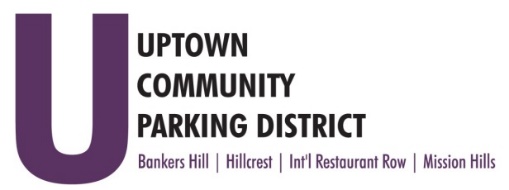 UPTOWN COMMUNITY PARKING DISTRICT		UCPD Board of Director Minutes 				October 10, 2022; 3:00 PM – 4:00 PM						Joyce Beers Community Center3900 Vermont Street, 92103UCPD Board Members Present: Roy Dahl, Susan McNeil Schreyer, Tom Fox, Miah Earn, Doug Scott, Byron Ross, Ben Nicholls, Paul Smith, Peter Raymond  UCPD Board Members Excused:  Selina Stockley, Cecelia Moreno, Chris Shaw Guests: Karl DomondUCPD Staff Present: Gerrie TrussellEstablishment of Quorum, Call to Order, and IntroductionDahl called the meeting to order at 4:05 pm	Non-Agenda public comment:  Nicholls invited all to the HBA elections and celebration.  Raymond commented on the new lighting fixtures that have been installed on Fifth Avenue.  President’s report:  Dahl reported the Hillcrest Plan update is moving forward.  A SD Blueprint was presented with information graphs, more discussion is needed on the what and how the values used were compiled for the document.  Mass transit and commuter buses are still encouraged over cars.  				Approval of September 12, 2022, Minutes 	                   						                           Fox/RaymondApprove Financials: July 2022								              Earn/Nicholls 8Y,1A (Nicholls)Treasurer’s report:  Year-end completed, $44,015.00 in the bankBylaw Revisions were unanimously approved                                                                                   Smith/RaymondUptown News ad link: https://cdn.sdnews.com/wp-content/uploads/20220805114617/Uptown-News-Archive-2022-08-05.pdf?_ga=2.231561820.2118624348.1662569281-1350229315.1662569278UCPD Elections will take place hosted by our community partners: HBA / HTC  October 11th 5-6 pm at 1601 University Avenue, BHCG October 17th 6:30 -7:00 pm 3030 Front Street Hillcrest Communication allocation to Explore Digital was discussed at length.  The Board and committee approved $24,000.00 of the $44K requested.  The contract scope will include social media posts and ad boosts.The HPC will clarify the requested scope and revisit at their next sub-committee meeting.            Nicholls/Ross Bankers Hill parking conversions, postage funding allocation of $1000.00 was approved                 Scott/Ross    for public/community notifications.A Bankers Hill Juniper Art Project overview was provided by Scott.                                                                           A Placemaking project to install a street art mural on Juniper, Curlew and Union intersection.  The BHNPC is circulating an artist RFQ to award.  The Mayor’s office and the Commission of Arts and Culture are assisting.The community art installation will be visible is underneath the flight path. Committee Project Updates                 			        				     Banker’s Hill -Doug Scott, relayed the BHNPC meeting time and day will change to the first Tuesday of             the month at 3 pm beginning November 2022.	     Hillcrest -Ben Nicholls, reported a trolley has been obtained for Normal Street.  Footings are being             explored for the Mural Alley Bollard project.       International Restaurant Row – Trussell, reported Pro-Cal Lighting has run into insufficient grid            capabilities and will come back to committee with options.       Mission Hills -Susan Mc Neil Schreyer, City is responding to “Get IT Done” filings on a meter at           Goldfinch and Ft. Stockton.  No answer from developer on status of W. Washington next to the old        library site as to when the meters will return.  30-minute meters were installed on Goldfinch and          Ft. Stockton.  Schreyer would like to revisit utilizing a UCPD sponsored Old Town Trolley for Taste of          Mission Hills.Adjourn      														Scott/Earn												              